RESTART: Odolnosť a tréning pre MSPPrípadová štúdia(Projektový výsledok 3 - Úloha 3.1. & Úloha 3.2)Autor: Slovak Business AgencyNázov modulu ku ktorému sa prípadová štúdia viaže:  Module 5: Udržateľné, sociálne a zelené podnikanieNázov prípadovej štúdie:AfB social & green IT – najväčší európsky sociálny podnik v oblasti zhodnocovania použitého IT hardvéruPrípadová štúdia:Spoločnosť AfB bola založená v roku 2004 a v súčasnosti pôsobí v Nemecku, Rakúsku, na Slovensku, vo Švajčiarku a Francúzsku. Ide o sociálny podnik, ktorý rieši tak sociálne, ako aj environmentálne výzvy spoločnosti.Momentálne zamestnáva približne 600 zamestnancov, z ktorých zhruba polovica je obsadená zamestnancami so zdravotným znevýhodnením. Významný je aj jej environmentálny prínos a aplikovanie princípov cirkulárnej ekonomiky v oblasti zhodnocovania IT zariadení: „V roku 2022 dosiahla spoločnosť AfB rekordný počet 528 000 spracovaných IT a mobilných zariadení. V porovnaní s predchádzajúcim rokom výrazne zvýšila svoju mieru remarketingu zariadení na 64%, čím dokázala poskytnúť druhú šancu na život až dvom z troch zariadení, ktoré spracovala. Predĺžením životnosti zariadení umožnila spoločnosť AfB, v porovnaní s výrobou nových zariadení, ušetriť 22 800 ton prírodných surovín a 170 800 MWh primárnej energie. Použilo sa o 318 miliónov litrov vody menej a vytvorilo sa o 44 700 ton menej skleníkových plynov.“AfB od partnerských firiem, ktorých je viac ako 1000 odoberá vyradený hardvér v ktorom certifikovane vymaže uložené dáta a následne ho upraví tak, aby sa dal opäť využiť. Pýši sa označením „Microsoft Authorised Refurbisher (MAR)“  a pre svojich klientov zabezpečuje kompletný balík služieb od prebratia, cez repasovanie až po recykláciu hardvéru. Tiež ponúka aj podporné služby vrátane inštalácie softvéru a servisovania výpočtovej techniky. Navyše, vďaka spolupráci s partnermi nachádza táto repasovaná IT technológia „nový domov“ aj v školách a centrách v menej rozvinutých regiónoch Slovenska.Spoločnosť AfB plánuje v dlhodobom horizonte obsadiť 500 pracovných miest pre zamestnancov so zdravotným znevýhodnením a stať sa svetovým lídrom v oblasti IT sociálneho podnikania.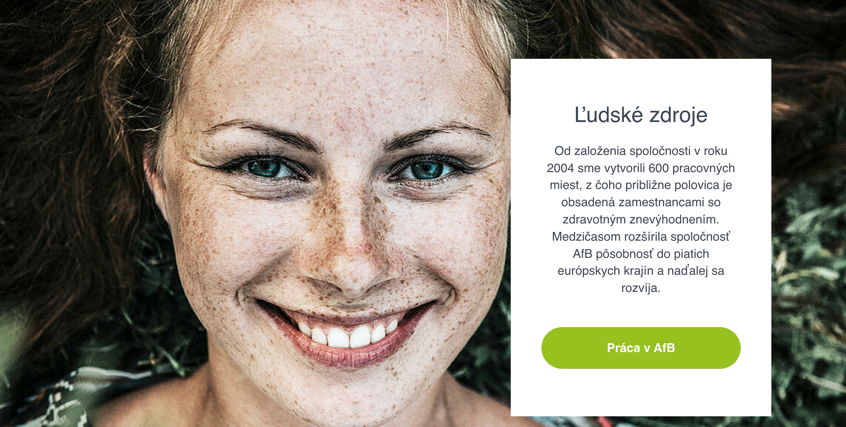 Zdroj fotky: https://www.afb-group.sk/o-nas/ludske-zdroje/Odkaz :https://www.afb-group.sk/home/https://projects2014-2020.interregeurope.eu/policylearning/good-practices/item/5233/afb-social-green-european-first-non-profit-it-company-in-the-field-of-refurbishment-of-it-hardware/Cieľové skupiny:  Mikro, malý alebo stredný podnikateľ  Zamestnanec v mikro, malom alebo strednom podniku  Poskytovateľ VETOrganizácia na podporu podnikaniaESCO kompetencie a zručnosti ESCO kompetencie a zručnosti Prierezové zručnosti a kompetencie Sociálne a emočné zručnosti Kritické myslenie Analytické myslenie Riešenie problémov Manažment seba samého Podnikový manažment Adaptabilita Odolnosť Kreativita Networking Iniciatíva Flexibilita Otvorenosť Pochopenie komplexnosti Spolupráca Empatia Inovácie Vodcovstvo / Leadership Zručnosti Technologické zručnosti Marketing produktu Digitálny marketing Digitálne zručnosti Komunikácia Spolupráca Emocionálna inteligencia Znalosti Podnikový manažment Online vzdelávanie Reklama Cloud computing Big dáta E-commerce Umelá inteligencia IoT (Internet vecí) Digitálna gramotnosť Kybernetická bezpečnosť Data mining a dátové analýzy Udržateľnosť Well-being Klimatická zmena Riadenie sociálnych médií Prierezové zručnosti a kompetencie Sociálne a emočné zručnosti Kritické myslenie Analytické myslenie Riešenie problémov Manažment seba samého Podnikový manažment Adaptabilita Odolnosť Kreativita Networking Iniciatíva Flexibilita Otvorenosť Pochopenie komplexnosti Spolupráca Empatia Inovácie Vodcovstvo / Leadership Zručnosti Technologické zručnosti Marketing produktu Digitálny marketing Digitálne zručnosti Komunikácia Spolupráca Emocionálna inteligencia Znalosti Podnikový manažment Online vzdelávanie Reklama Cloud computing Big dáta E-commerce Umelá inteligencia IoT (Internet vecí) Digitálna gramotnosť Kybernetická bezpečnosť Data mining a dátové analýzy Udržateľnosť Well-being Klimatická zmena Riadenie sociálnych médií 